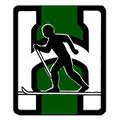 Heming langrenn sine trivselsregler for utøvere og trenere på samlingerFormålet med retningslinjene er at disse skal bidra til gode holdninger og holdningsskapende arbeid på samlinger med Heming Langrenn. Heming langrenn ønsker at løperne utvikler seg best mulig gjennom god tilrettelagt trening og godt miljø med gode holdninger. Forutsetningene for og lykkes er større hvis miljøet er trygt, motiverende og gøy. For å få til dette er vi nødt til å ha noen retningslinjer på hvordan vi skal ha det når vi reiser på samlinger og konkurrerer i Heming regi.TreningskulturJeg gjør mitt beste når det gjelder innsats på treningJeg møter opp til møter, treninger og andre oppsatte tidspunkt fem minutter før tiden.Jeg forlater ikke treningen uten samtykke fra min trener.Jeg møter opp med riktig treningstøy/utstyrJeg lytter aktivt etter når beskjeder og oppgaver blir gittJeg bruker ikke mobiltelefonen under treningsøktaJeg forstyrrer/ødelegger ikke for andre på treningenAdferdJeg viser respekt for lagvenner og konkurrenter Jeg er mitt ansvar bevisst når det gjelder å representere Heming under reise og opphold Jeg har fokus på sunt og godt kosthold Jeg er kjent med at Heming har nulltoleranse for tobakk, alkohol, doping og rusmidler.Jeg er kjent med at Heming har nulltoleranse for mobbingJeg holder i orden i sakene mine, på rommet, på reise, og rydder etter meg på fellesområderKonsekvenserVed enkel overtredelse kan trenerIrettesette Gi bortvisning fra en treningsøkt/dag (foreldre informeres i etterkant)Konfiskering av ulovlighet Ved gjentatte gjentagelser eller grovere overtredelser kan trener med sportssjef: Utestenge løper fra trening neste dag (foreldre bør informeres i forkant)Hjemsendelse fra samling på utøverens regning (foreldre skal informeres i forkant) Innkalle til holdningsmøte med sportssjef og trenerVed grove overtredelse(r) eller bruk av tobakk, alkohol, doping, rusmidler, mobbing, hærverk m.m.Den eventuelle sak vil bli avgjort i Heming Langrenns styre Reaksjon kan være utestengelse fra trening/samling en periode, skriftlig advarsel om bortvisning fra gruppeVed eventuelle sanksjoner av løper(e) informeres gruppen med foreldrene om hva som har skjedd (personer navngis ikke)I påmeldingen samtykker til denne kontrakten, og vil følge reglene på samlingen på Trysil 07-09 desember